наука управлять / атмосфера поиска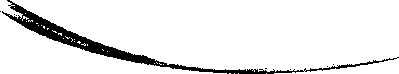 Как создать в школе творческий коллектив?Однажды, работая в составе экспертных групп по аттестации руководящих и педагогических работников, я при анализе урока аттестуемого учителя обратил внимание на листок, который лежал под стеклом на письменном столе. Там было записано десять заповедей творческой личности.Сергей КурганскийК.П.Н.,доцент кафедры естественно-математического образования Института развития образования ХМАО-Югры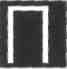 озволю себе привести их;Будь хозяином своей судьбы.Будь успешным, стремись к тому, что ты любишь.3.	Внеси свой конструктивный вклад в общее
дело.Строй свои отношения с людьми на доверии.Развивай свои творческие способности.Будь целеустремленным.Заботься о своем здоровье.Не теряй веру в себя.Старайся мыслить позитивно.10.	Сочетай материальное благополучие с духов
ным удовлетворением.Я спросил учительницу: «Скажите, пожалуйста, почему этот листок лежит у вас на столе?»Она, нисколько не смущаясь, ответила: «Для того чтобы в своей работе придерживаться этих заповедей. Они для меня служат ориентиром, маяком в профессиональной деятельности. Учитель - профессия творческая, ищущая. Без настойчивого и повседневного поиска, без инициативы и выдумки в каждой педагогической ситуации невозможно решить задачи, поставленные перед современной школой. В нашем образовательном учреждении создана атмосфера творчества. Наш директор поощряет и поддерживает творчески работающих педагогов».Мне, как управленцу с многолетним опытом, это очень понравилось и побудило взглянуть на содер-жание и методы работы с учителями по созданию в школе атмосферы совместного творческого поиска, сотрудничества и добрых человеческих отношений.Что такое педагогическое творчество?Творчество - это исследование. Человек исследует, а это значит, что он наблюдает и познает окру-жающий нас мир.Профессия педагога с успехом может быть занесена в разряд творческих. Каждый учитель вправе претендовать на индивидуальный педагогический почерк. Поисковая творческая деятельность создает все материальные и духовные ценности. Педагогический труд нетворческим не бывает и быть не может, ибо неповторимы обучаемые, обстоятельства, личность самого педагога, и любое педагогическое решение должно исходить из этих всегда нестандартных факторов.Педагогическое творчество, представляя особый феномен, при всей специфике имеет много общего с деятельностью ученого, писателя, артиста. Прежде всего это свобода и самостоятельность учителя в самоактуализации своих сил и возможностей, пути формирования духовной сферы своей творческой личности, поиск новых форм, методов и средств педагогической деятельности.Наряду с понятием творчества существует выражение «муки творчества». Творчество - это труд ума и эмоций целостной личности. Труд напряженный, полный переживаний, не только радостных, но и горьких. Первые приносят радость, вторые - огорчения, а то и страдания. Потребность в творчестве не всегда совпадает с возможностями. Отсюда и возникают муки творчества. Это особоенапряжение и есть его подлинная основа и движущее начало.Педагогическая деятельность становится творческой в тех случаях, когда алгоритмическая не дает желаемых результатов. Усвоенные педагогом алгоритмы, приемы и способы нормативной педагогической деятельности включаются в огромное количество нестандартных, непредвиденных ситуаций, решение которых требует постоянного «упреждения», внесения изменений, коррекции и регулирования, что побуждает учителя к проявлению инновационного стиля педагогического мышления.Педагогическое творчество - это нередко стихийная или определенным образом организованная практическая деятельность учителя. Целью творческого поиска является совершенствование учебно-воспитательного процесса, развитие личности учащегося. Хорошо известно, что только тот педагог, который сам обладает ярко выраженной потребностью в творчестве, умеет замечать в каждом человеке ростки таланта.Педагогическое творчество не есть свойство избранных. Овладение мастерством - задача каждого педагога, и она вполне достижима.Главное - умение вовлечь учеников в деятельность, которая пробуждает радость познания и вызывает стойкую любознательность. Главной целью педагогического творчества является развитие творческого потенциала каждого учащегося. Для достижения этой цели необходимо, чтобы каждый педагог стал творческой личностью.Основными характеристиками педагогического творчества являются умение в доступной форме излагать сложные проблемы, своим преподаванием увлечь каждого, направить активную деятельность на творческий поиск знаний: умение наблюдать, анализировать жизнь учащихся, причины того или иного поведения, факты и явления, влияющие на их формирование.Чем отличается творческий учитель от своих коллег?Он отличается тем, что хорошо знает пути достижения цели, постоянно анализирует конкретные факты, в том числе свои собственные ошибки и просчеты (даже незначительные), стремится на научной основе решать повседневные задачи обучения и воспитания. Его не пугают временные неудачи. Точно так же, как не привлекает «видимость дела», достижение мнимого успеха. Он всегда в творческом поиске.В творчестве заключена привлекательная сторона педагогической профессии. Практика показала, что по мере усиления творческой составляющей возрастает интерес учителя к профессии, процессстановления педагога приобретает личностный смысл и набирает оптимальный темп. Такой человек работает с перспективой; он не распыляется на сиюминутные педагогические задачи, которые возникают на практике постоянно. Он знает им цену и место. Учитель-исследователь ставит перед собой достаточно сложные психолого-педагогические и методические проблемы, связанные прежде всего с воспитанием творческой личности, подготовкой детей к творческому труду.Целью творческого поиска педагога является совершенствование учебно-воспитательного процесса, развитие личности учащегося. Очень важно, что у творчески работающего учителя нет разрыва между теорией и практикой, налицо их гармония и единство.Что такое творческая атмосфера в педагогическом коллективе?Рассматривая процесс творчества, следует обратить внимание на формирование творческого климата среди учителей и сам творческий процесс.Как такой климат создается? Коллективными переживаниями явлений, событий жизни школы, сокращением числа равнодушных. Каждый руководитель ОУ желает, чтобы его учителя работали творчески. Зависит это, разумеется, в первую очередь от самих педагогов, но немалую, а подчас и решающую роль играет и сама обстановка в образовательном учреждении.Творческая атмосфера педагогического коллектива - это общее дело, интересы, взаимоуважение, ориентация каждого на настроение в целом, умение владеть собой, высокий коэффициент полезного проявления собственной личности, полная психологическая совместимость и интеграция. Хотя учитель может выключить себя из неблагоприятной обстановки, используя индивидуальные психотерапевтические приемы, создающие определенный рабочий настрой, все же учительский труд более эффективен, когда творческая атмосфера коллектива способствует этому.Первое, что ее определяет, - это состав коллектива и психологическая совместимость его членов. Кроме того, должна быть общность творческих поисков, т.е. постановка проблемы, которая связывает работу предыдущих лет с данным учебным годом и в то же время намечает перспективы развития творческой деятельности всего педагогического коллектива и каждого учителя в отдельности.При работе над единой проблемой в школе возникает коллектив учителей-единомышленников, те. людей, думающих об одном, но неодинаково. Коллектив единомышленников не исключает, а подразумевает наличие дискуссий, альтернативных взглядов, деловых споров, столкновений взглядов иос; ОшXнаука управлять / атмосфера поискаЗадача здорового коллектива с творческой атмосферой - признать лидера, а задача лидера - увлечь своими идеями, открытиями коллег по педагогической «кухне».ос; оОлиний; именно в нем исключены амбиции, обиды, стремление за счет «особого мнения» выдвинуться: ведь все заинтересованы в общем деле, и выдвижение своего предложения, защита личной позиции направлены на осуществление общей идеи.Коллективы, в которых бурлит мысль и учителя идут навстречу сложным вопросам обучения и воспитания, не боясь столкновения, не испытывают тягостных ссор, мелочных дрязг; они готовы преодолевать затруднения, рождаемые жизнью, подвергать анализу свои неудачи и успехи, чтобы устранить первые, укрепить и развить последние. Такие коллективы живут бодро, интересно, весело.Социологи заметили, что одна из основных причин снижения эффективности и качества учительского труда - нездоровая обстановка в коллективе. Исследования показали, что человек, переживший стрессовую ситуацию, имеет меньшую производительность труда. Наоборот, она повышается благодаря здоровым взаимоотношениям в семье, хорошему настроению, дружеским отношениям на работе. Последнее особенно важно для учителей. Поэтому этическое правило - доброжелательность среди педагогов - надо сделать основной предпосылкой для творческого роста и педагогического коллектива, и личности отдельного учителя.Еще составным элементом творческой атмосферы является признание лидерства лучших учителей. Творческая атмосфера не самоцель, а средство повышения эффективности педагогического труда. Лицо коллектива в большей мере определяется наличием в нем учителей, которые задают тон, служат вдохновляющим образцом. В любой школе всегда есть те, кто постоянно совершенствуют педагогическое мастерство. Учителя-лидера отличает поразительная самоотдача, постоянная работа над собой, стойкость в сложных и конфликтных ситуациях школьной жизни.Положение лидера в педагогическом коллективе очень трудное: это всегда первопроходчик, он дерзает и пробует, исследует и выбирает еще не апробированные приемы и методы, он всегда в борьбе, ибо оспаривает уже признанное, пусть положительное, но уже несовременное. Это означает, что он опровергает тех, кто этого положительного достигЛидер должен преодолевать чью-то инерцию. Он всегда в борьбе с самим собой, поскольку, продолжая совершенствоваться, опережает себя и иногда вступает в противоречие с тем, за что боролся. Отсюда задача здорового коллектива с творческойатмосферой - увидеть и признать лидера, а задача лидера - увлечь своими идеями, открытиями коллег по педагогической «кухне».Кто он, учитель-лидер?Учитель-лидер положительно воздействует на
коллектив и своей личностью. Человек в окружаю
щей его среде находится в сложных отношениях
разнообразных взаимовлияний. Лидер общается
со своими коллегами, делится с ними заботами, но
	 если и не делает этого, то его со
средоточенная энергия, радостное
возбуждение или живая заинтере
сованность благоприятно влияют
на окружающих.Универсального образа учителя-лидера не существует. Попытаемся перечислить качества, наиболее часто встречающиеся у такого человека.К   физиологическим   можно отнести такие свойства, как энер-гичность, высокая работоспособность, хорошее здоровье, приятная внешность.Психологические качества проявляются на практике главным образом через характер. Они имеют как наследственную, так и воспитательную основу. К ним можно отнести независимость, смелость, мужество, творчество, созидательность, самоутверждение, упорство.Уровень интеллектуальных качеств у учителя-лидера всегда выше, чем у остальных. Успех лидера во многом зависит от его способностей и умения решать проблемы и принимать правильные решения. Эффективное выполнение этих функций, как известно, связано с наличием высокого уровня интеллекта: ума, логики, памяти, интуитивности, широты кругозора, оригинальности, быстроты мышления, образованности, рассудительности, концеп-туальности, энциклопедических познаний, чувства юмора.Личностные качества в основном приобретаются и развиваются при выполнении учителем своих функций: доброжелательность, тактичность, участливость, честность, порядочность, убежденность, внимательность, коммуникабельность, адаптивность, толерантность.К деловым качествам учителя-лидера можно отнести организованность, дисциплинированность, надежность, гибкость, обязательность, инициативность, самостоятельность, ответственность, рискованность.Перечень потенциально важных лидерских особенностей не претендует на полноту и может оказаться практически бесконечным. По этой причиненельзя создать универсальный образ. В педагогических коллективах есть учителя с этими качествами, но они не становятся лидерами.Лучше пять слабых, чем десять хорошихКоллектив педагогов должен быть собран не случайно и сформирован разумно. Его формирование идет не по инструкциям, а по своим собственным законам. Но далеко не всегда можно подобрать идеальный педагогический коллектив.Коллектив - это больше, чем сумма личностей. Даже если такое произойдет, что в школе соберутся одни мастера педагогического труда, то потребу-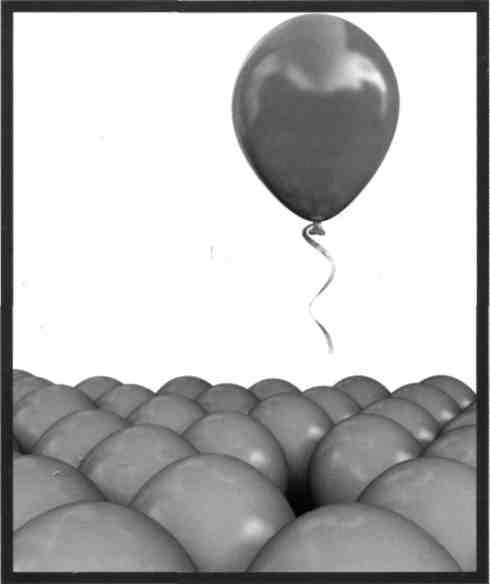 ется огромная работа по их «притирке», тем более сложная, чем ярче творческая индивидуальность каждого. А.С. Макаренко говорил: «Лучше иметь пять слабых воспитателей, объединенных в коллектив, воодушевленных одной мыслью, одним принципом, одним стилем и работающих едино, чем десять хороших воспитателей, которые работают все в одиночку, как кто хочет».Часто оказывается, что в коллективе объединены педагоги с различными ценностными установками и жизненными планами. Коллективный подход развивает и поощряет стремление быть личностью.Преданность педагогов своему коллективу -один из признаков положительного климата. Ее нужно развивать сознательно, поскольку она редко возникает сама по себе, пока каждый из учителейлично не решит направить свою энергию на коллективные цели. Рост преданности - это показатель зрелости коллектива.Эмоциональные узы между педагогами укрепляются, и они легче достигают совместных целей, причем сопричастность вызывает огромное удовлетворение. В коллективе возникает теплота, сочетающая прямоту и честность с заботой о благе каждого.Один из важных аспектов коллективизма - это доброжелательность и взаимоподдержка. Хорошо, когда есть высокая степень взаимной поддержки.Если между педагогами возникают разногласия, то о них лучше сказать во всеуслышание. Когда важные вопросы остаются невысказанными, климат в коллективе становится оборонительным - учителя скрывают свои взгляды, предпочитая быть удобными, а не естественными.Чтобы добиться успеха, члены педагогического коллектива должны уметь высказать свое мнение друг о друге, обсуждать разногласия и проблемы без страха показаться смешными и не опасаться мести. Если члены коллектива не желают выражать свои взгляды, то впустую теряется много энергии, усилий и творчества. В эффективно работающих коллективах не избегают деликатных и неприятных вопросов, а берутся за них.В каждом педагогическом коллективе всегда находятся учителя, не согласные с мнением большинства. Они-то и являются катализаторами творческого процесса, те. своим несогласием препятствуют нивелировке разных мнений и суждений. Ведь когда наступает полное единство, это означает, что педагогический коллектив стагнировал.Противоречия между единством и многообразием, совпадением взглядов и педагогическим плюрализмом - наиболее действенное средство становления творческого коллектива. Вот почему всегда следует оставлять учителю место для автономии, чтобы он мог проявить свою индивидуальность, творчество.Каковы слагаемые успеха по формированию творческого коллектива в школе?Целевое единство и четкость критериев эффективности педагогической деятельности. Выработка совместными усилиями общей концепции (по основным, принципиальным вопросам воспитания и обучения, с учетом особенностей и возможностей школы) является одним из механизмов образования коллектива единомышленников. Целевое единство педагогов отражает их способность целостного видения школы как системы и перспектив ее развития.Цель должна быть вызовом, а критерии ее достижения вполне понятными. Формулировать цели и задачи следует четко, понятно, конкретно, наглядно, так, чтобы они как можно больше соответ-ое; оЭшXнаука управлять / атмосфера поискао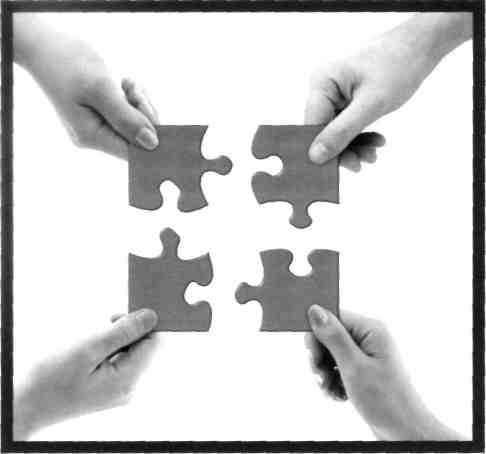 ствовали индивидуальным интересам педагогов, которые будут участвовать в их выполнении. Особо следует выделить задачи, решение которых требует творческого подхода.Психологическое единство. Важный механизм достижения интеграционного эффекта - психологический климат, в котором учителям хорошо всем вместе и каждому в отдельности.Традиции, законы, обычаи. Они работают на поддержание здорового морально-психологического климата, делают коллектив крепким, дружным и сплоченным.Совершенствование методической работы. Об эффективности можно судить по степени соответствия результатов целям, а также по тем усилиям (время, средства, организационные формы методической работы и т.д.), которые затрачены. Ставка на повышение общей, общепедагогической и научно-методической культуры учителя полностью себя оправдает.Коллегиальность. Педагоги могут подсказать много ценного. Когда советуешься с ними, то тем самым укрепляется содружество. Манипулирование подрывает возможность создать творческий коллектив.Поощрение открытости и искренности. Легче переубедить оппонентов с ошибочными мнениями и взглядами, если обсуждать проблему открыто. Не следует подавлять дискуссии и оппонентов. Отсутствие деловых споров, педагогических дискуссий, борьбы мнений ведет к разрушению творческой атмосферы. Бесконфликтность в педагогическом коллективе означает его оторванность от реальной жизни.Стимулирование творческой инициативы. Логика подтверждает; чем больше идей порождает человек, тем больше шансов, что среди них бу-дут и хорошие. Новые мысли - исток дальнейшего творчества. Существующие системы и методы могут оказаться под вопросом. Следует делать упор на стимулы, которые в наибольшей степени способствуют росту самоуважения педагога и его желания добиться выполнения поставленной задачи.Развитие творческой инициативы учителей -процесс управляемый. Здесь недопустимы указания сверху, мелочная опека, формальный подход.Привлечение к работе в школе представителей науки. Тесное содружество с наукой создает творческую атмосферу, побуждает каждого учителя много читать, искать ответы на постоянно возникающие вопросы, разрешать их в практической работе. Одним из действенных способов повышения уровня преподавания общеобразовательных предметов служит привлечение ученых, экономистов, журналистов, работников искусства и т.д. Как правило, эти увлеченные своим делом люди способны не только помочь учителю изложить предусмотренный школьной программой материал, но и ярко, на живых примерах убедить школьников в полезности и необходимости получаемых знаний.Привлечение к работе родительской общественности.Обобщение и распространение педагогического опыта. Опыт любого учителя глубоко индивидуален, на нем всегда лежит печать личности. Чем ярче личность учителя-новатора, тем инди-видуальнее содержание его опыта. Обобщение и распространение ценного педагогического опыта -условие его дальнейшего развития, модификации в опыте последователей. Цель обобщения - сделать достоянием многих учителей традиционные и новые педагогические технологии, используемые теми, чей опыт изучается.Опыт лучших всегда интересен, увлекателен, его непременно хочется передать другим, отметить как явление незаурядное. Необходимо ориентировать педагогов школы с большей восприимчивостью к новым идеям и передовому опыту.Оперативное решение проблем. Ни в коем случае нельзя возникшие проблемы и вопросы откладывать в долгий ящик.Привлечение педагогов для участия в научно-практических конференциях, семинарах, симпозиумах. Участие в таких мероприятиях способствует формированию у учителей нового педагогического мышления. Это проявляется в осознании необходимости работать по-новому, в понимании важности своего соучастия в поисках более эффективных форм, методов, приемов обучения и воспитания, в активной поддержке идей педагогики сотрудничества.Проведение психолого-педагогических семинаров по обмену опытом способствует по-В каждом педагогическом коллективе всегда находятся учителя, не согласные с мнением большинства Они-то и являются катализаторами творческого процесса.вышению педагогического мастерства, обогащает творческий потенциал, ведет к формированию коллектива единомышленников, особенно если семинары посвящены единой методической теме.Делегирование полномочий. В работе каждого педагога есть свои сильные стороны и опыт. Делегирование полномочий ведет к взаимодействию, развитию и закреплению достигнутых успехов у тех, кому доверяют. Следует поручать учителям такое дело, выполнение которого вызвало бы у них чувство профессионального и личного удовлетворения.Демократический стиль взаимоотношений с учителями. Он основывается на развитии педагогики творческого сотрудничества, коллективного подхода и предполагает свободу выбора форм, методов и средств организации учебно-воспитательного процесса. Универсального стиля управления, одинаково подходящего всем директорам, не существует. Хороший руководитель -это тонкий психолог, который в нужный момент выбирает либо авторитарный, либо демократический стиль управления. Однако предпочтительным должен быть последний.Исполнительская дисциплина учителей - это высокая культура труда и обучения, умение видеть новое и поддерживать его, объективная оценка работы детей и коллег, точность в выполнении задуманного и заданного, своевременность сделанного и сказанного.Мы привели неполный перечень слагаемых успеха по формированию творческого коллектива школы и остановились лишь, по нашему мнению, на основных составляющих.Существует множество способов создания творческой атмосферы. Ее наличие или отсутствие отражается как в профессиональном стиле и результатах работы, так и в десятках мелочей, которые порой определяют индивидуальность школы.Для индивидуальной работы с учителем предлагаю своим коллегам, пользуясь многолетним опытом руководства ОУ, несколько практических советов. Они помогут повысить творческий потенциал педагогического коллектива, будут способствовать формированию атмосферы доброжелательности и в конечном результате повышению эффективности и продуктивности деятельности школы. Назовем это слагаемыми успеха индивидуальной работы с учителем. Итак:• Возьмите на себя личную ответственность за создание творческой атмосферы.Будьте готовы к тому, что столкнетесь с инертностью и даже сопротивлением. Их можно преодолеть путем методического и настойчивого убеждения, что творческая инициатива нужна для дела.Изучайте и учитывайте индивидуальные особенности своих педагогов. Цените способности каждого в отдельности. Относитесь к учителю как к эксперту.Делайте все возможное для управления компетентностью учителя. Чем выше компетентность, тем больше профессиональная мотивация, степень самостоятельности, ценность педагогического вклада, гибкость, сфера специализации.Отдавайте предпочтение проектам, которые не выходят за рамки профессиональных интересов педагогов.    .	Осуществляйте руководство методом убеж-
 дения и косвенного стимулиро-
 вания, а не методом прямого на
жима и приказания. Приказать
быть творческой личностью не
возможно.•	Создавайте благоприятные
организационные условия для
активных педагогов и всячески
выделяйте их как особую катего
рию.Не отвергайте идею или инициативу сразу, а поищите в них рациональное зерно.Будьте искренним и доброжелательным с коллегами.Сделайте критерий творческой активности одним из основных в системе поощрения работников.Лично благодарите учителя за хорошую работу.Совершенствуйте и обновляйте методы материального и морального поощрения за творческий вклад и инициативу.Максимально задействуйте творчески активных педагогов в процедуре выработки решений и долгосрочных программ по развитию школы.Приведенные советы не претендуют на безусловное следование им. В каждом образовательном учреждении они индивидуальны. Если директор убежден, что лишь в атмосфере творчества возможны новаторские поиски и открытия, и приветствует их, то он может создать в своей школе «союз единомышленников» и стать его подлинным лидером.Таким образом, творческой атмосферой можно назвать обстановку, в которой весь педагогический коллектив находится в поиске, общее новаторство обогащается опытом каждого, а каждый - опытом остальных. •О